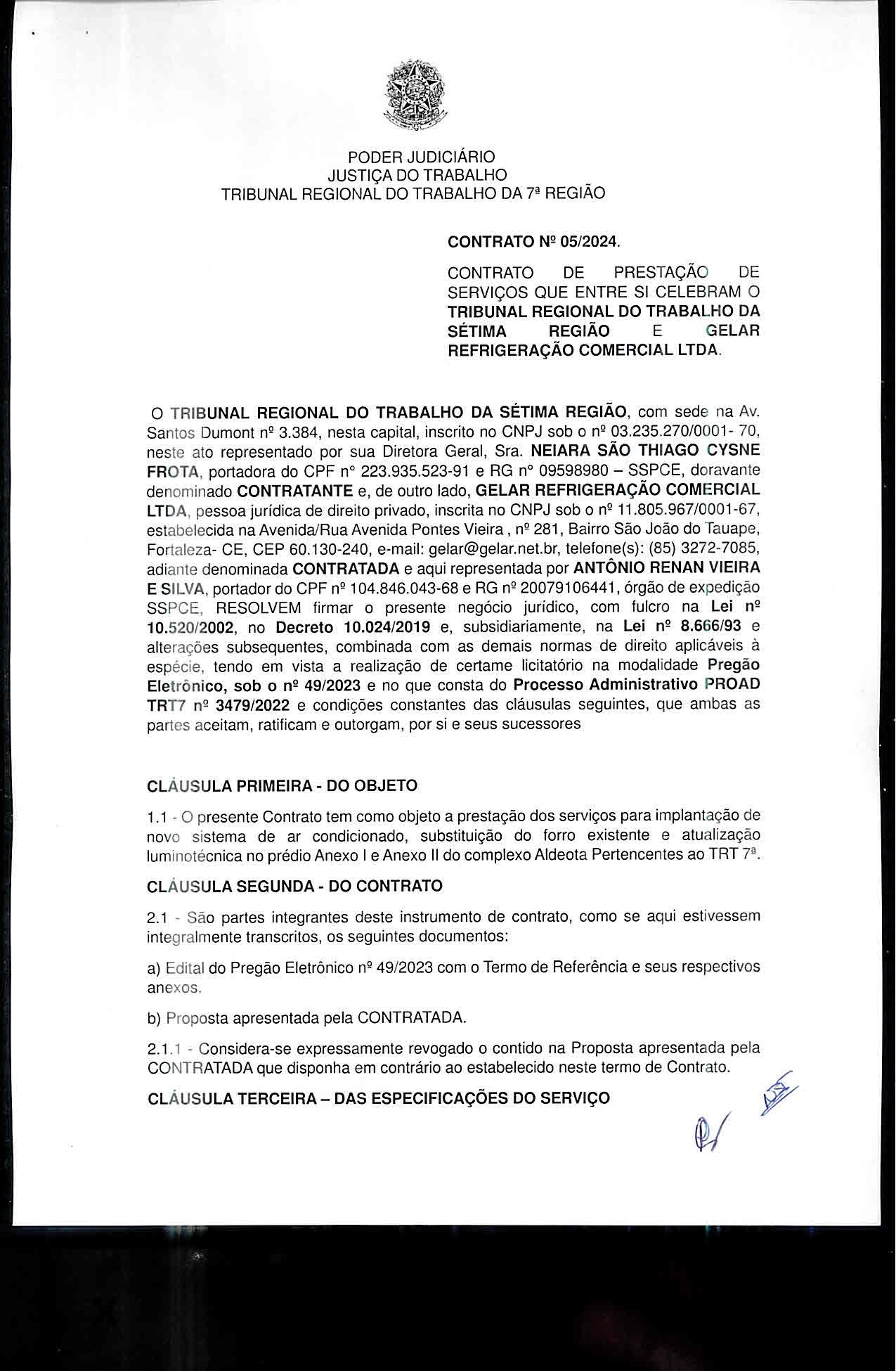 JOANA LARA PINHEIRO NOGUEIRA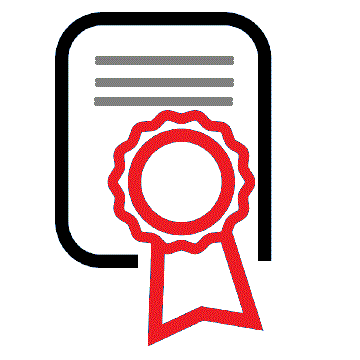 09/02/2024 12:04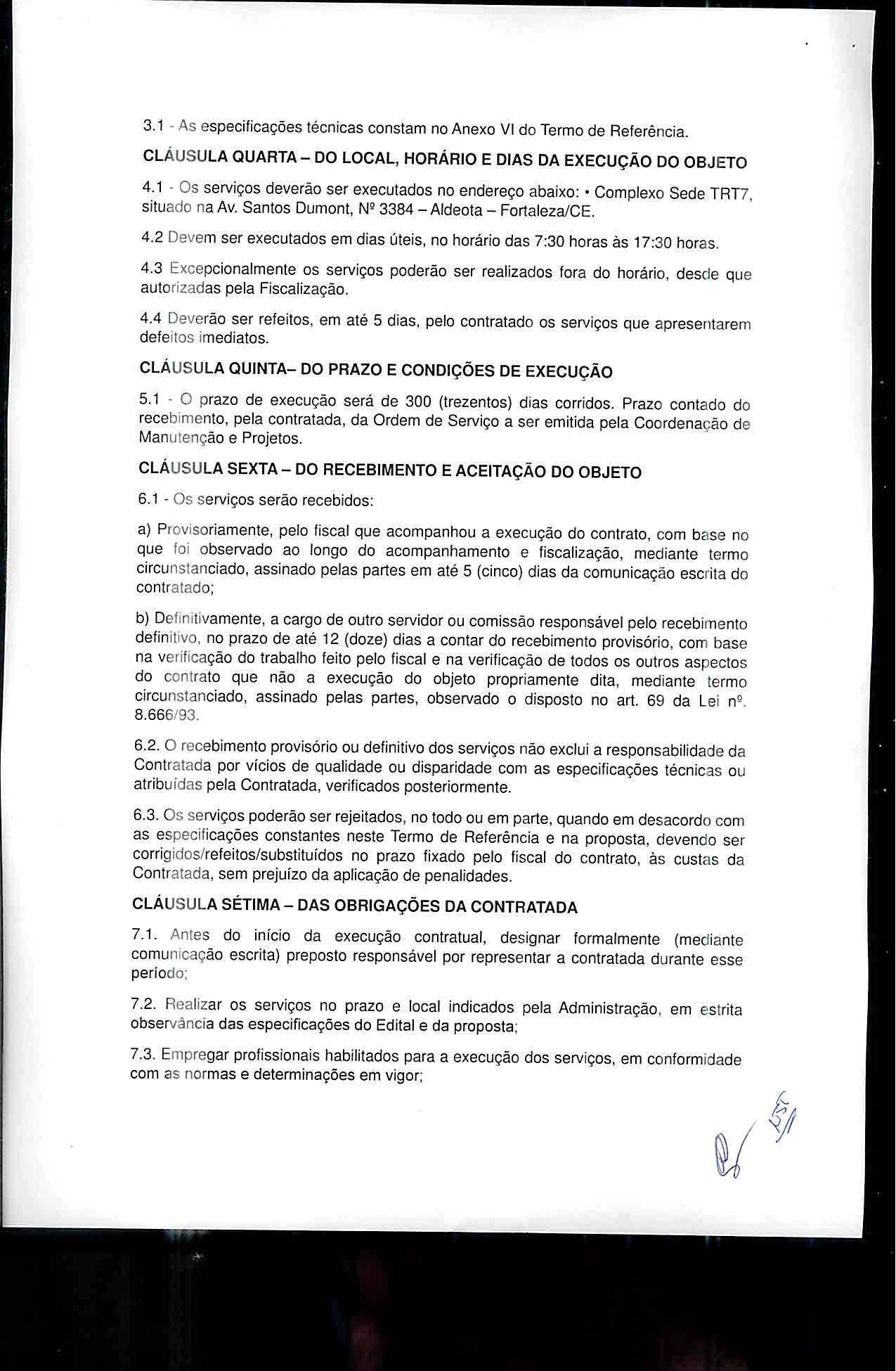 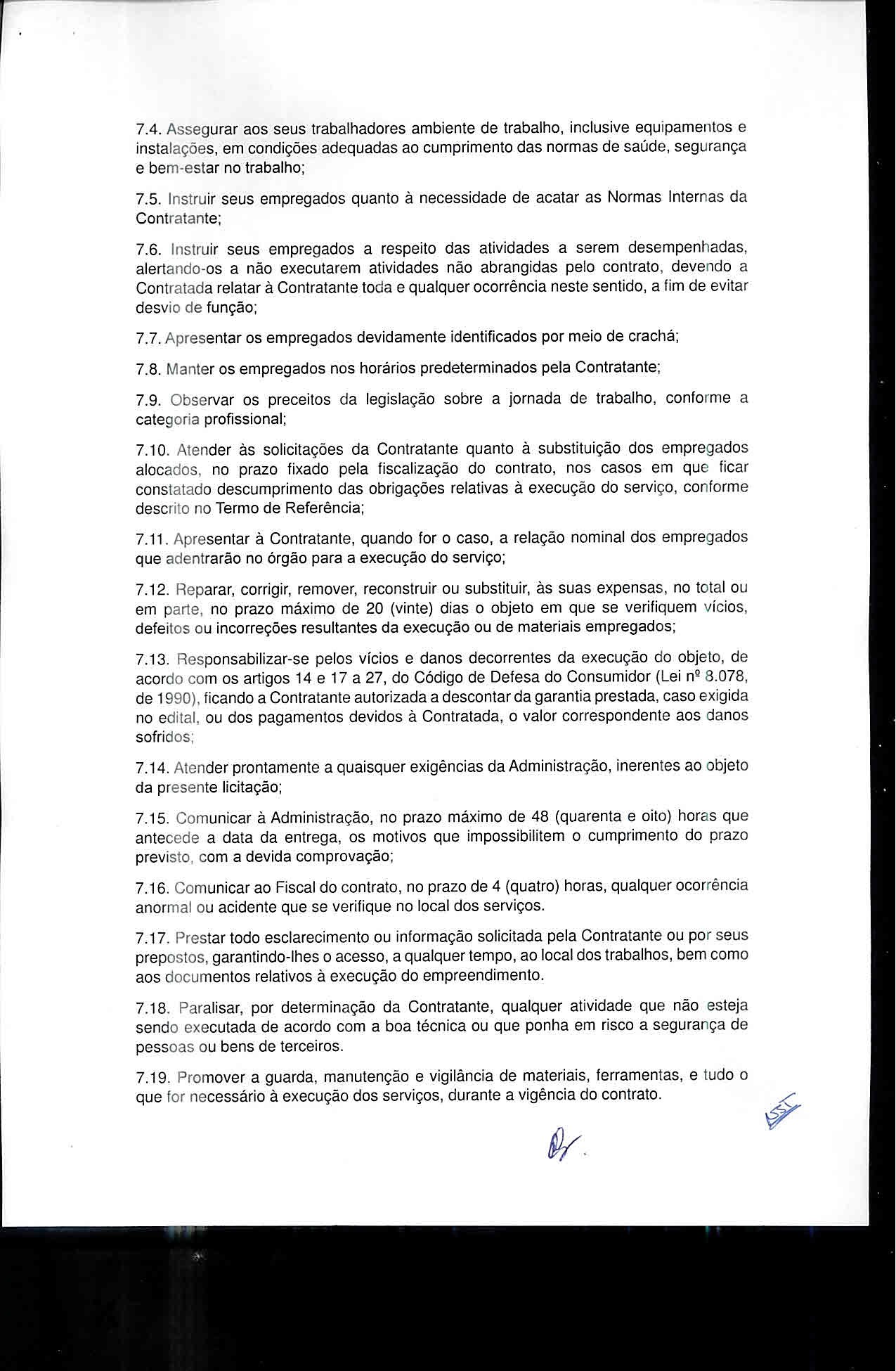 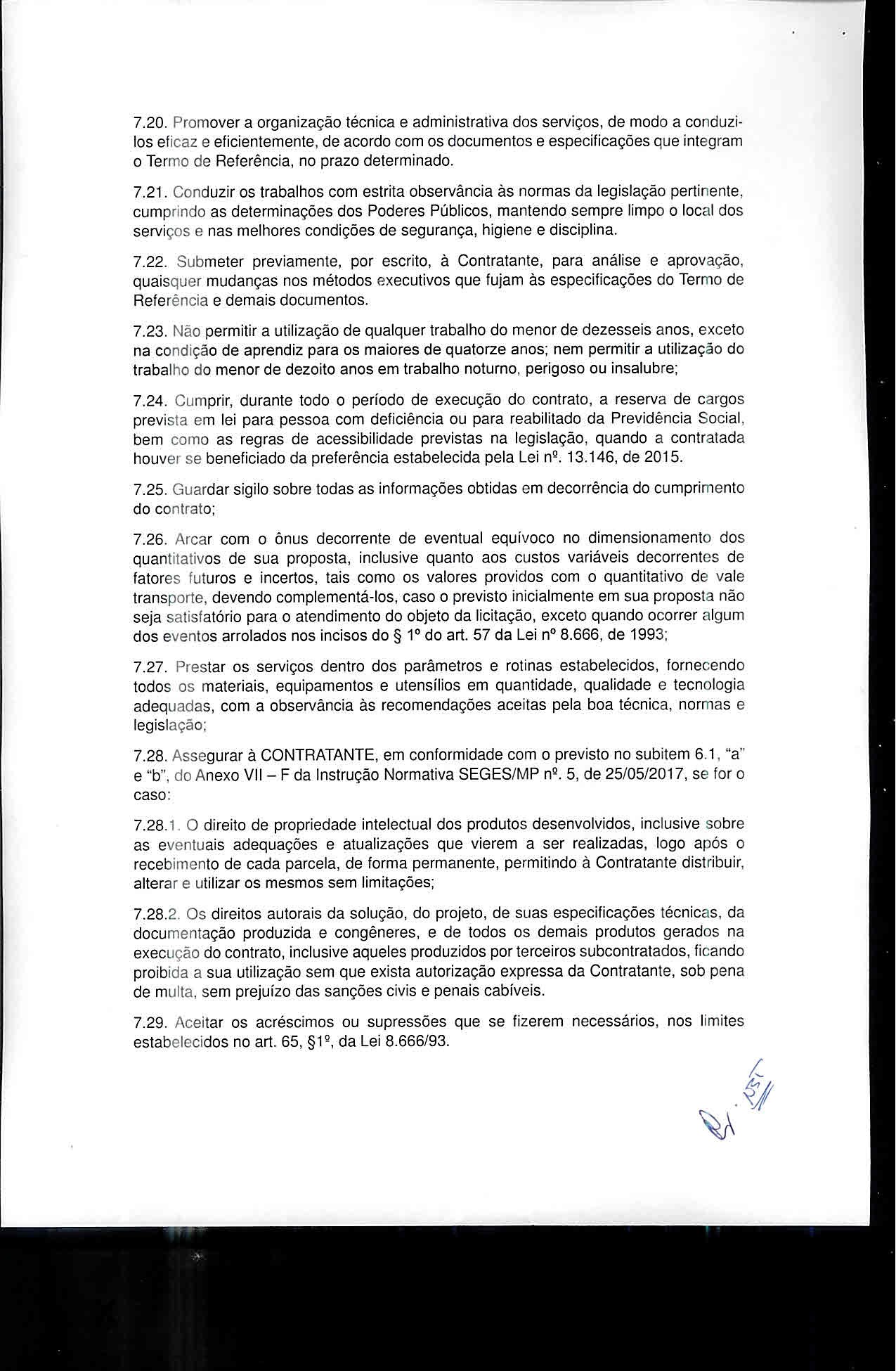 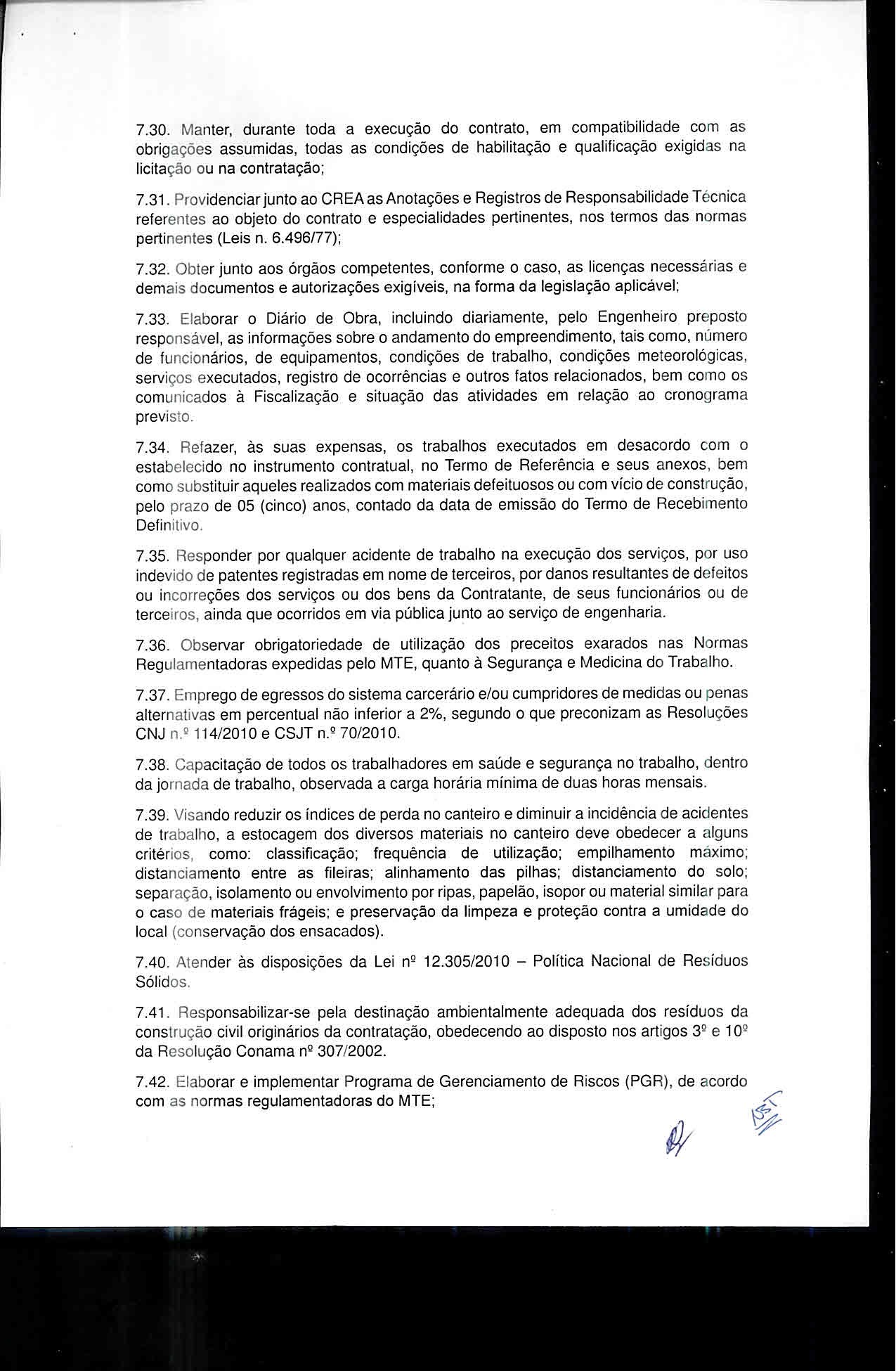 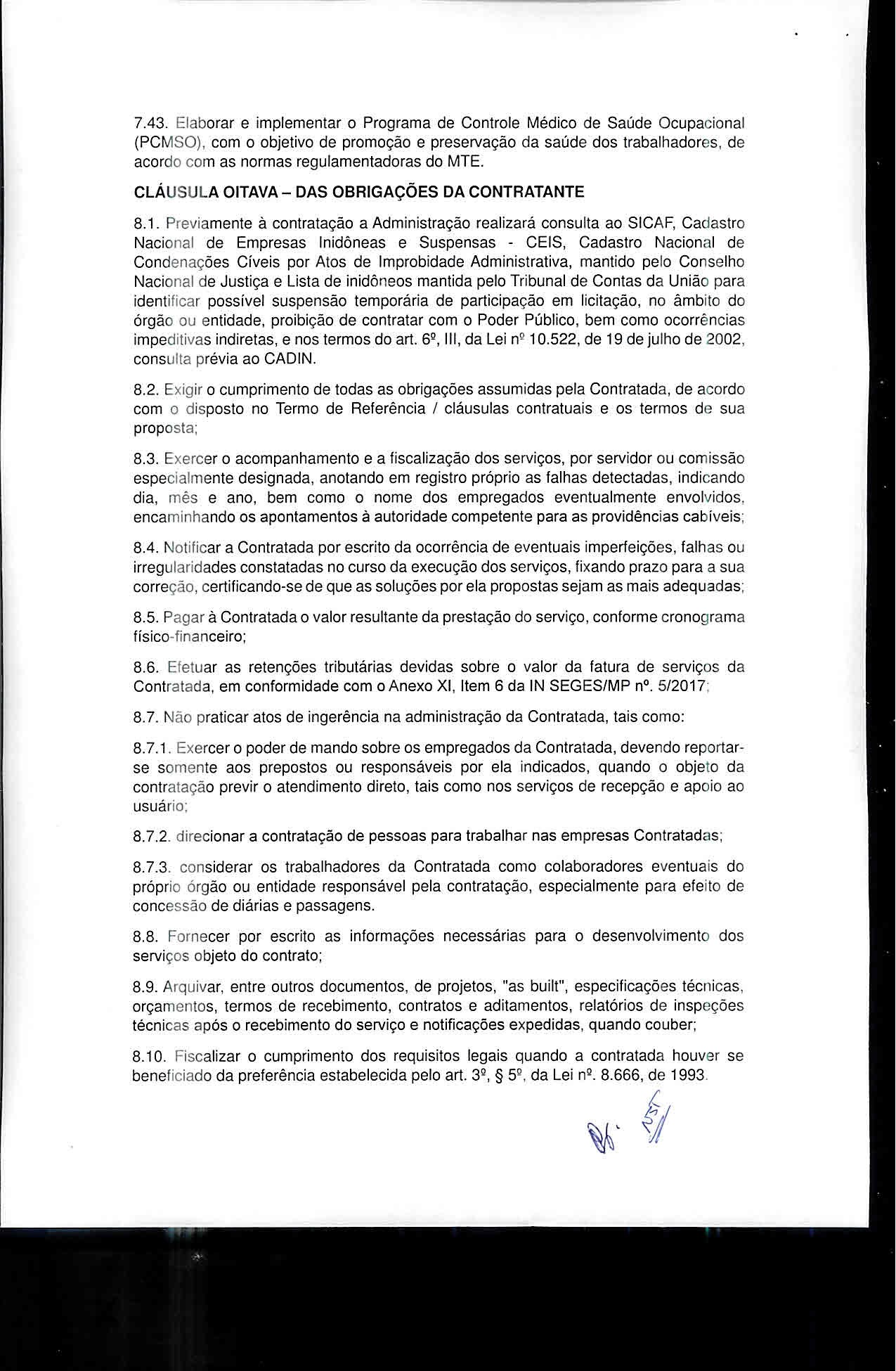 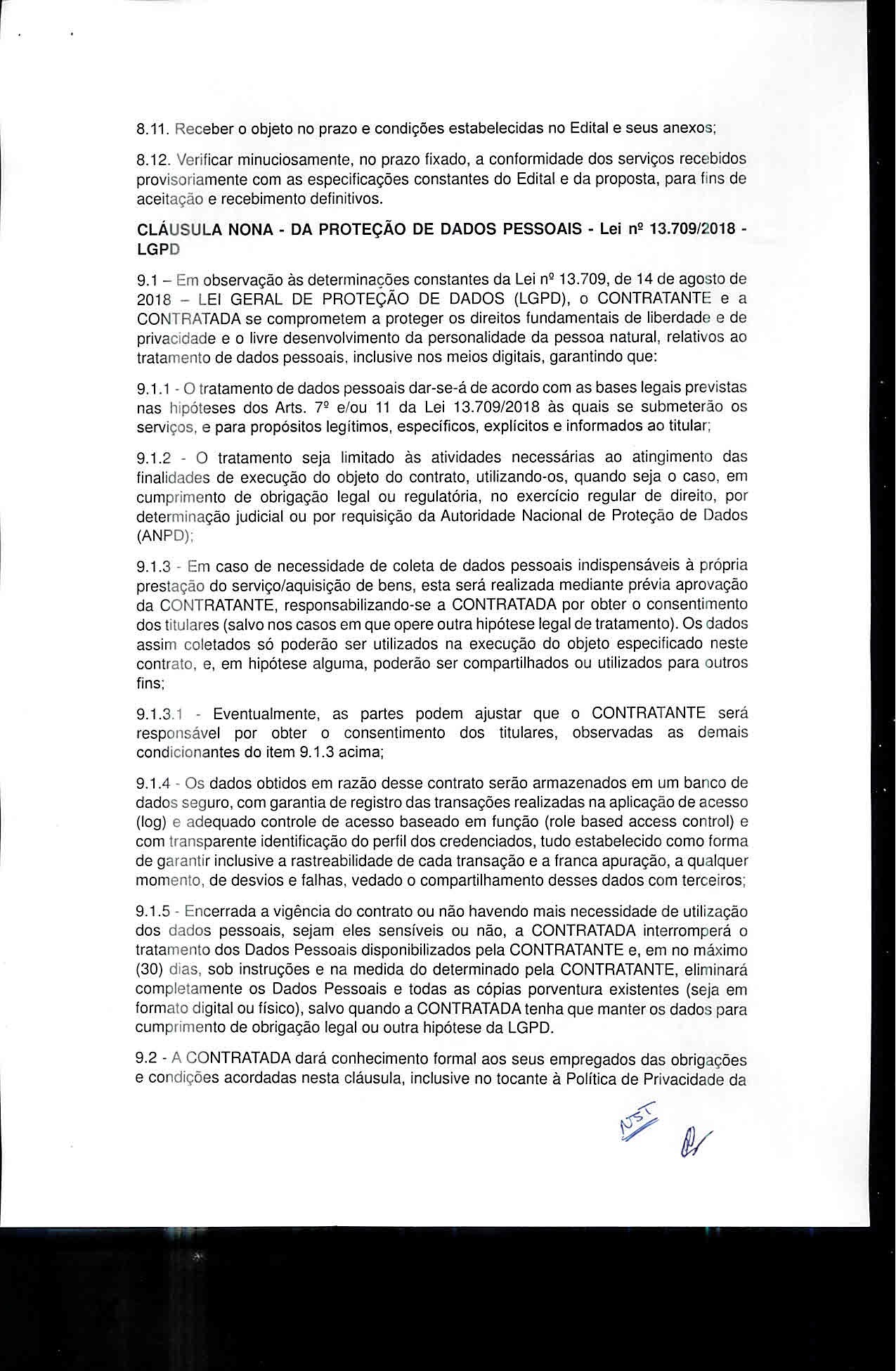 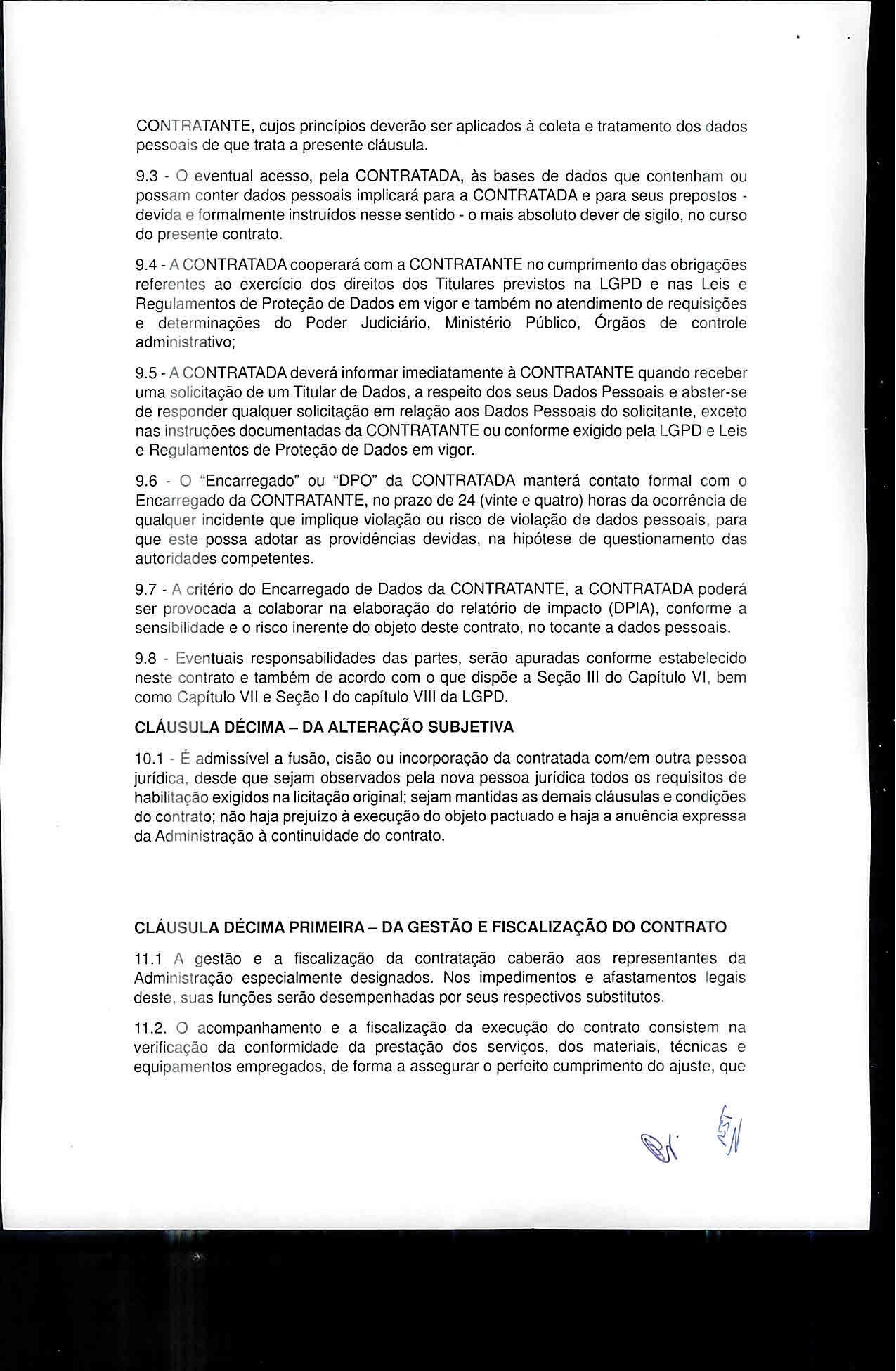 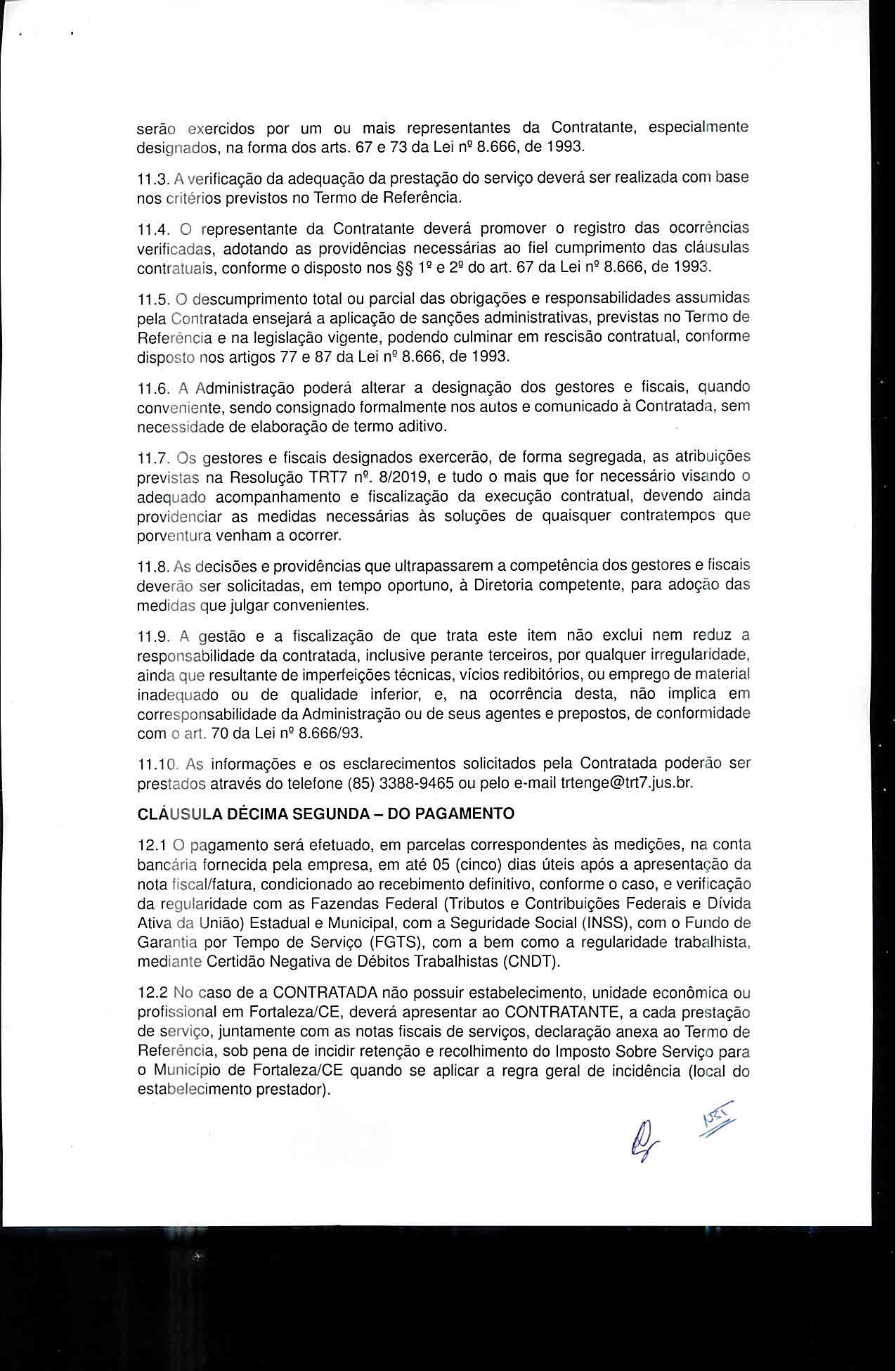 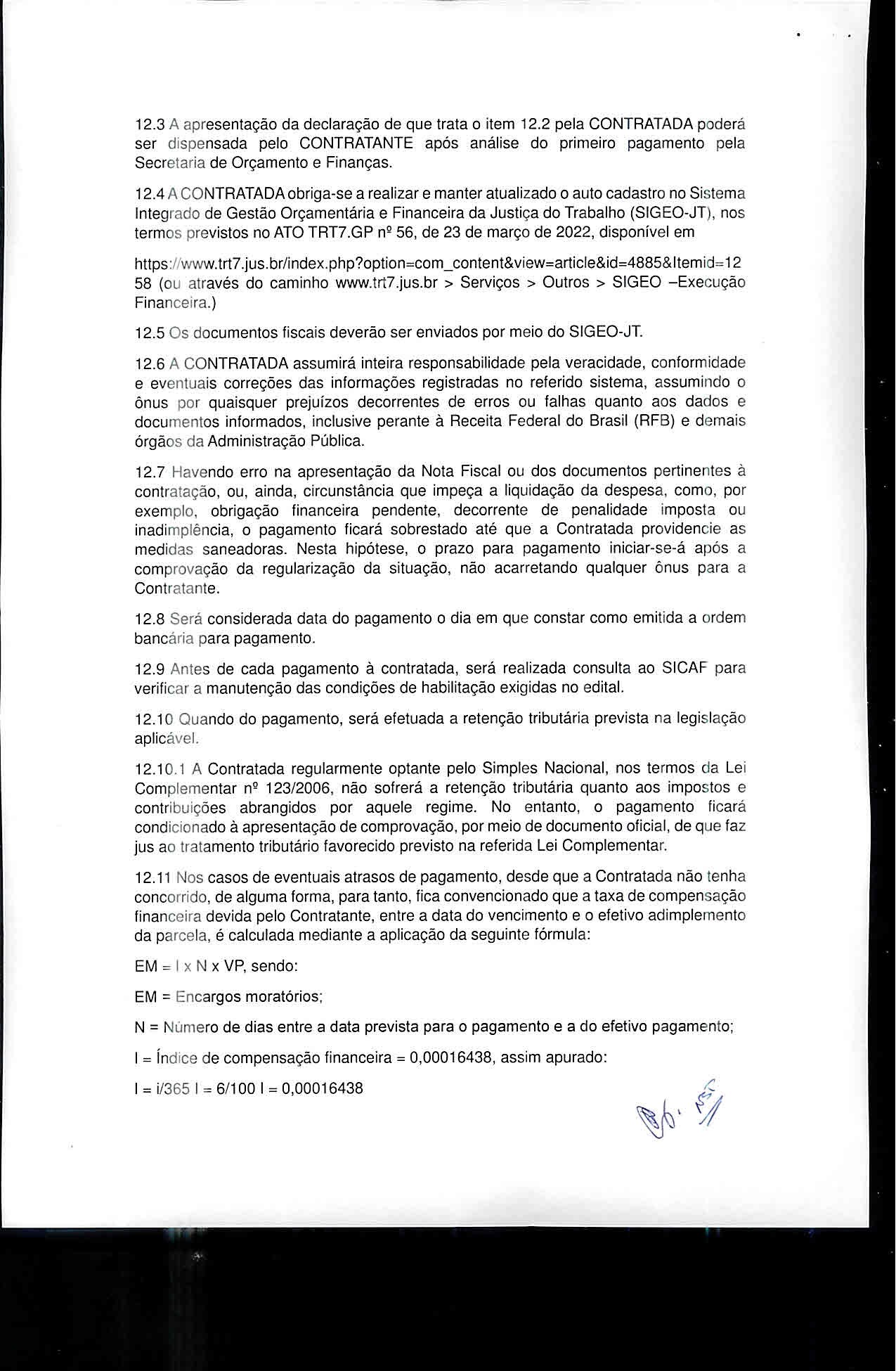 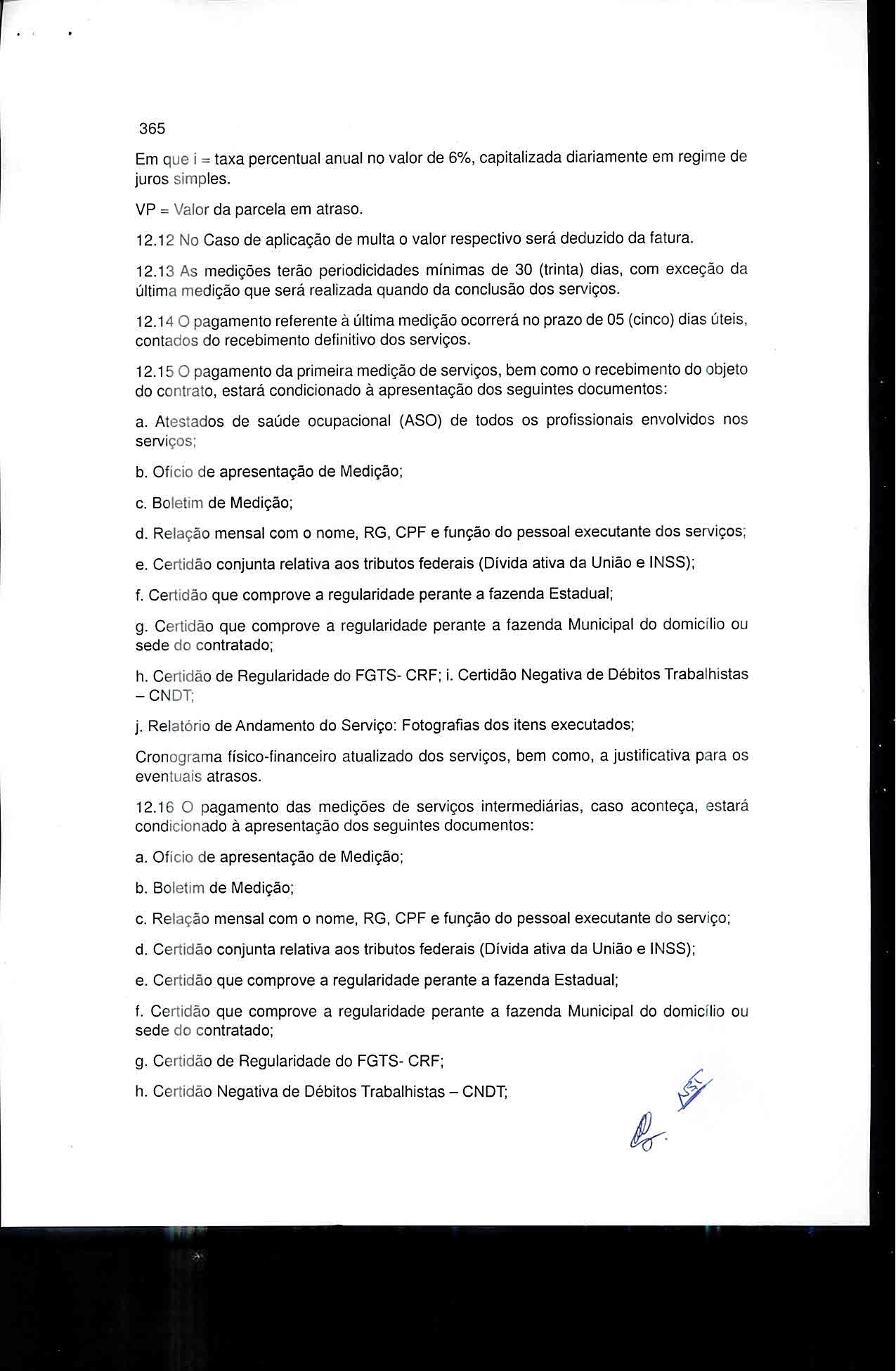 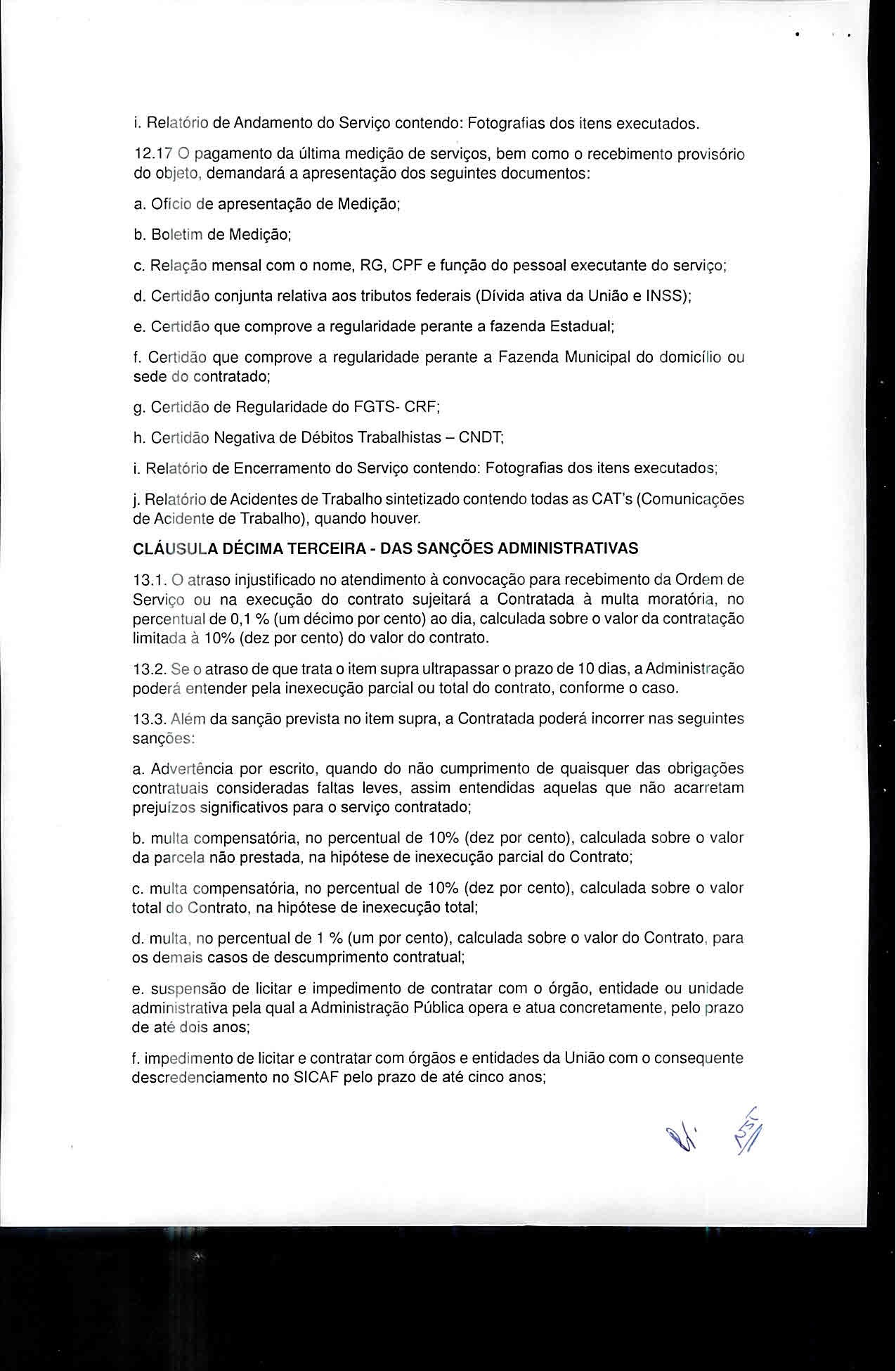 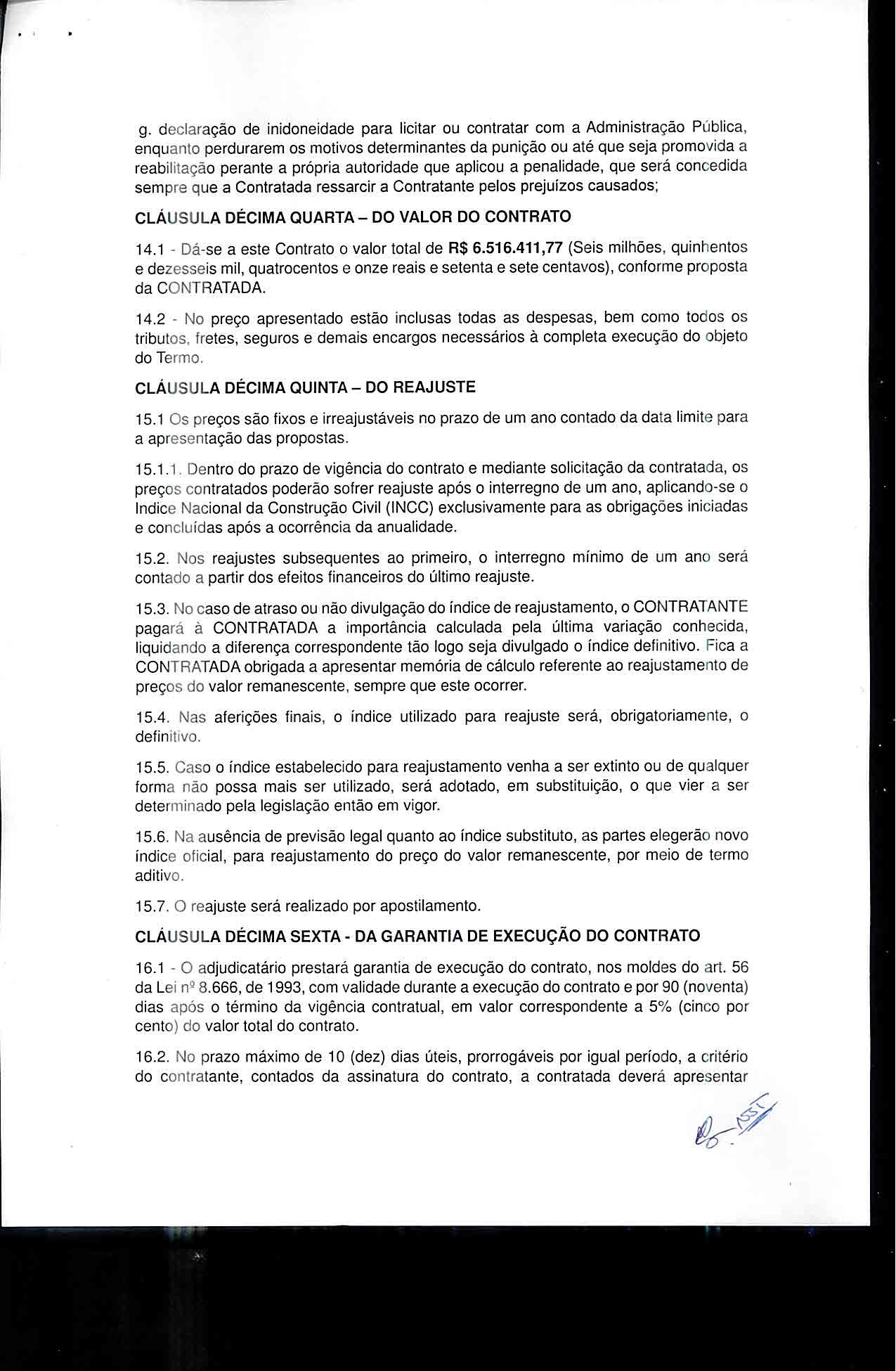 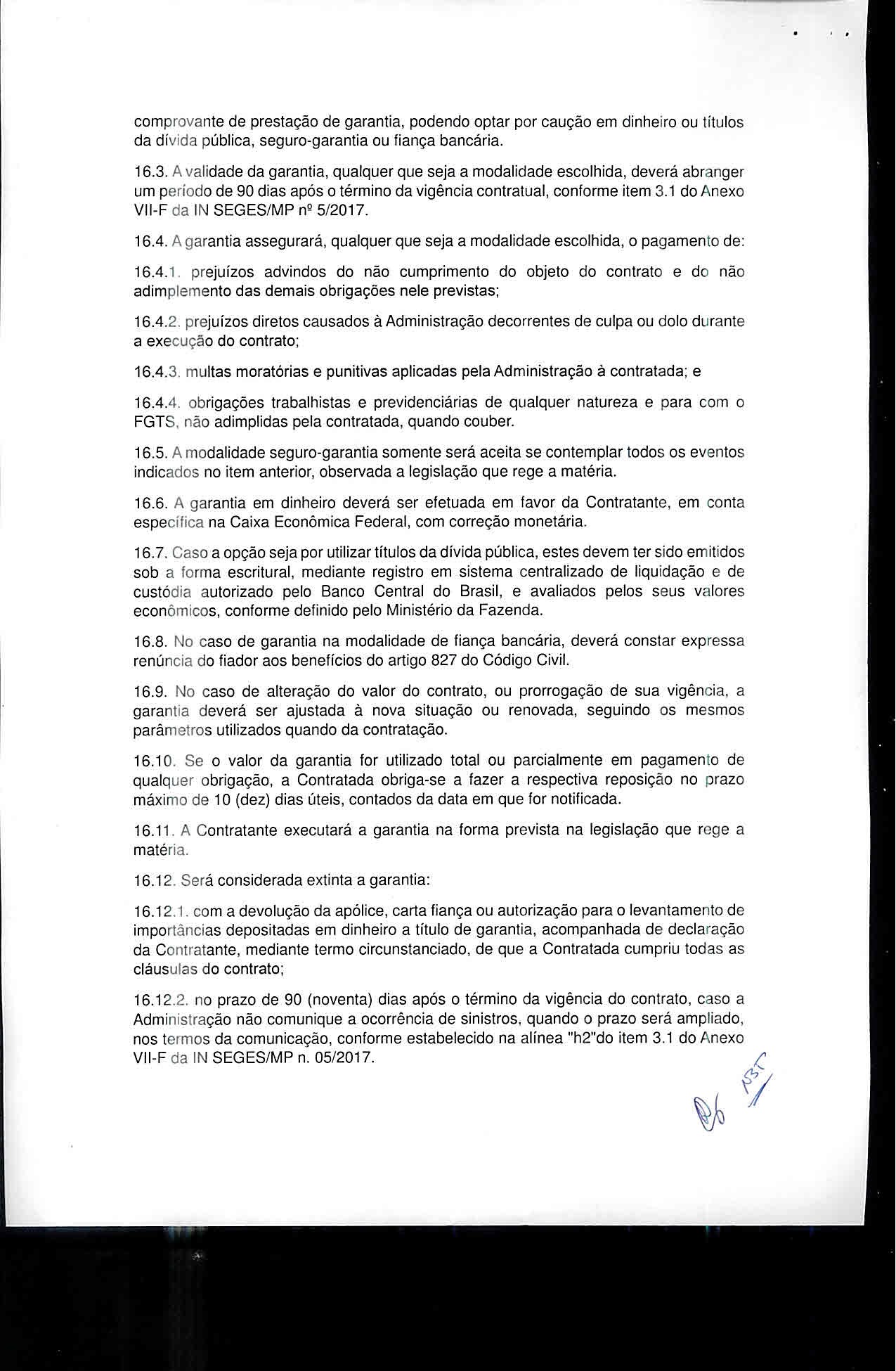 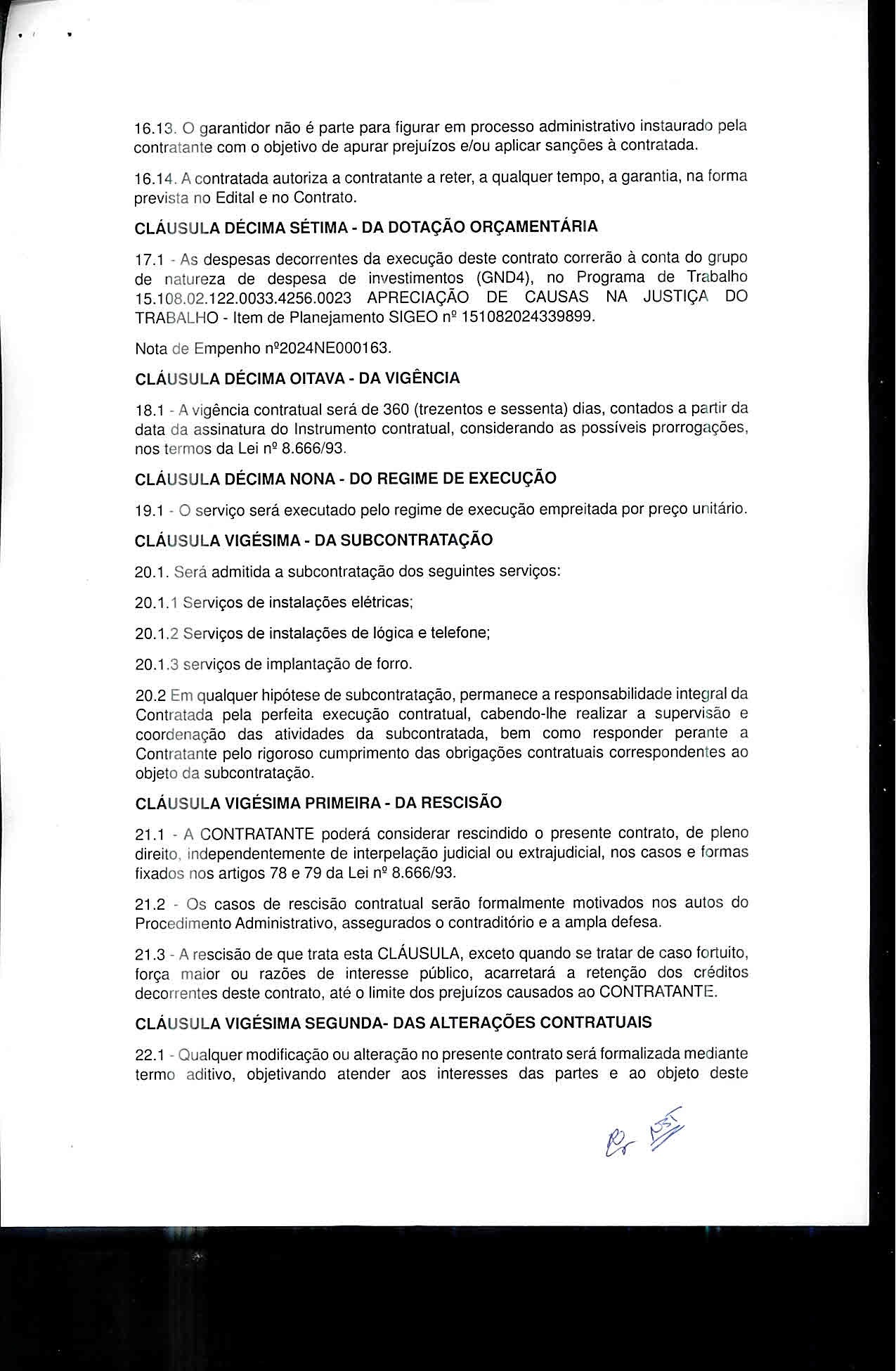 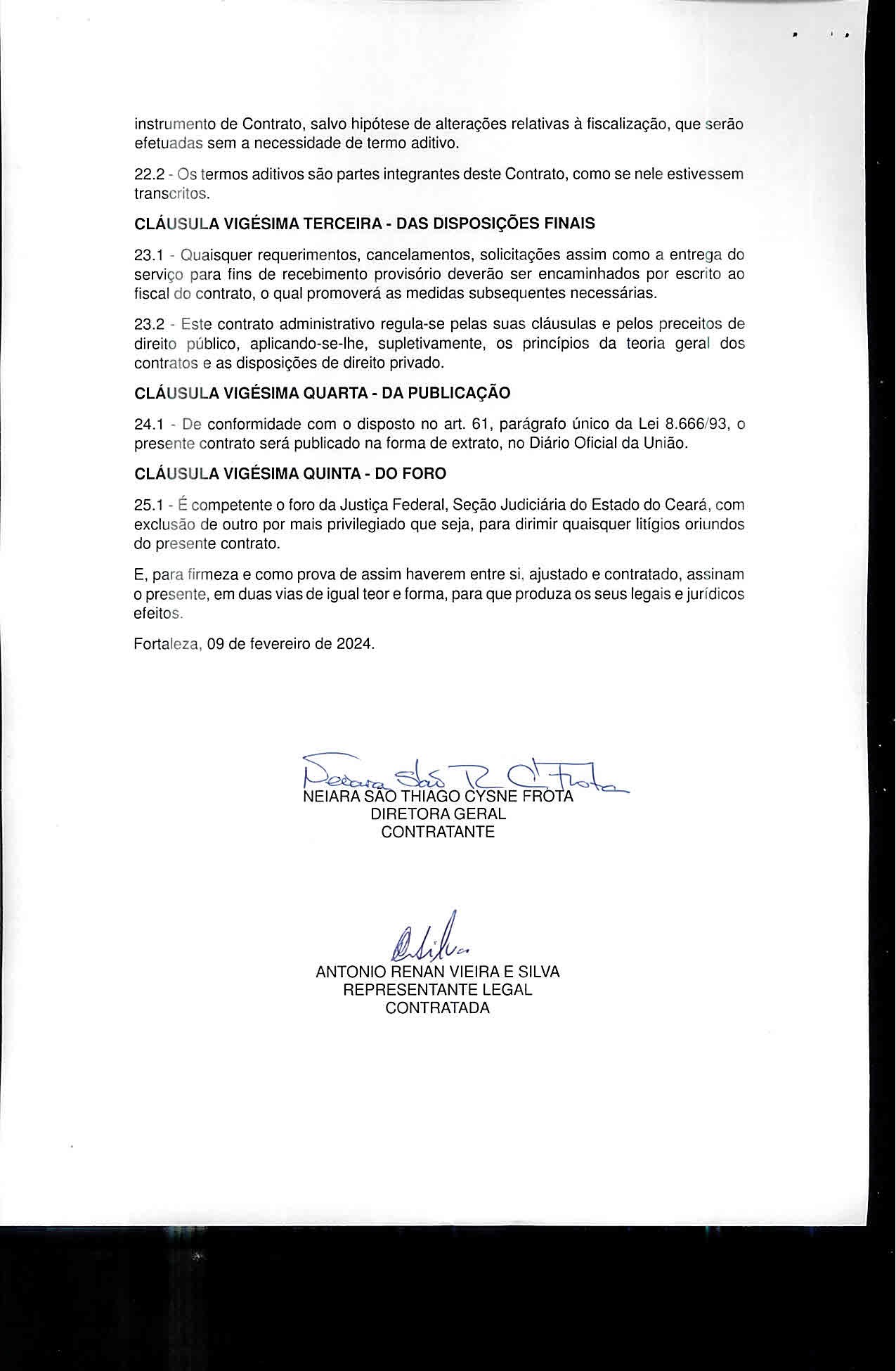 